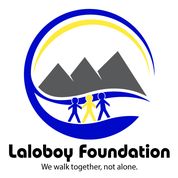 Laloboy Foundation Intake Form 	 Translator Needed________Mother’s Name:  			 Address: 	City 	Zip 		Cellular Phone #: 	E-mail Address:  		 Father’s Name:  		Address: 	City 	Zip 	Cellular Phone #: 	E-mail Address:  	How many children and ages?  B/G 	B/G 	B/G _____B/G  ____  Live with you part-time or full-time?_____________ Single Divorce   Married  Other Relatives in  the household___________________________Apt Home Special Needs Child Chronic Illness  Other _________________________________________________School District _________________Zip Code ________ School Counselor Name____________________Name of the Child needing services: ___________________________   Grade:______  Name of School_____________________Name of the Child needing services: ___________________________   Grade:______  Name of School_____________________FINANCIAL RESOURCESFood Stamps ACCHS Ins.  WIC  HUD Housing   Free/Reduced Lunch  Health Insurance InformationInsurance Company: 	Billing Address: 	City 	Zip 	Name of the Insured: 	DOB 	Primary  SecondaryPolicy # 	Group# 	Counseling service coverage? Yes No Co-pay $ 			DEMOGRAPHIC INFORMATIONWhite Black  American Indian/Alaska Native  Asian   Native Hawaiin/Other Pacific Islander Hispanic/LatinoWhat are some concerns about mental wellness for your child(ren)? Depression  Anxiety Chronic Illness Autism 	Blind Hearing Impaired  Child Isolation Drug Addiction Suicide Attempt Date:  	   Sexual Abuse  Safety issue  Suspension from school  Cyberbully issues Yes No Other Medical Diagnosis 	             (don’t need medical records)  Has your child(ren) been in counseling before? Yes NoIf so, what are the name of the practice and the name of the therapist?  	 Are both parents in favor of counseling? YesNo  Do you have the authority to make medical decisions for your child? Yes NoAre you fully prepared to give your child(ren) the support that they need and follow the instructions of your therapist? Yes NoOther resources for families:	Financial Assistance	Youth Support Groups	Parenting/Youth WorkshopsInternet Safety Education	Other resources needed for your family Provide Parenting and Youth WorkshopsHow did you hear about the Laloboy Foundation?Website  Church  Friend  Counselor  notMykid  Google  School Counselor: 	